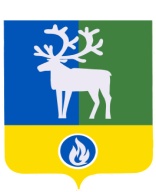 ПроектБЕЛОЯРСКИЙ РАЙОНХАНТЫ-МАНСИЙСКИЙ АВТОНОМНЫЙ ОКРУГ - ЮГРААДМИНИСТРАЦИЯ БЕЛОЯРСКОГО РАЙОНАПОСТАНОВЛЕНИЕот ____                      2018 года                                                                                   № ____О внесении изменений в приложение к постановлению администрации Белоярского района от 30 декабря 2015 года № 1619В соответствии с Жилищным кодексом Российской Федерации от 29  декабря 2004 № 188-ФЗ,  Федеральным законом от 26 декабря 2008 № 294-ФЗ  «О защите прав юридических лиц и индивидуальных предпринимателей при осуществлении государственного контроля (надзора) и муниципального контроля», Постановлением Правительства Российской Федерации от 9 сентября 2016 № 892 «О внесении изменений в Правила подготовки органами государственного контроля (надзора) и органами муниципального контроля ежегодных планов проведения плановых проверок юридических лиц и индивидуальных предпринимателей», Законом Ханты-Мансийского    автономного округа – Югры от 28 сентября 2012 № 115-оз «О порядке осуществления муниципального жилищного контроля на территории Ханты-Мансийского автономного округа – Югры и порядке взаимодействия органов муниципального жилищного контроля с органами государственного жилищного надзора Ханты-Мансийского автономного округа – Югры»,  Постановлением Правительства Ханты-Мансийского автономного округа – Югры от 2 марта 2012 № 85-п «О разработке и утверждения административных регламентов осуществления муниципального контроля» п о с т а н о в л я ю:1. Внести в приложение «Административный регламент осуществления муниципального жилищного контроля на территории городского и сельских поселений в границах Белоярского района» к постановлению администрации Белоярского района          от 30 декабря 2015 года № 1619 «Об утверждении административного регламента осуществления муниципального жилищного контроля на территории городского и сельских поселений в границах Белоярского района» следующие изменения:1) в разделе I:а)  абзац двенадцатый подпункта 1.6.1 пункта 1.6 изложить в следующей редакции:«не требовать от юридического лица, индивидуального предпринимателя, гражданина документы и иные сведения, представление которых не предусмотрено законодательством Российской Федерации, а также документы и (или) информацию, включая разрешительные документы, имеющиеся в распоряжении иных государственных органов, органов местного самоуправления либо подведомственных государственным органам или органам местного самоуправления организаций, включенных в определенный Правительством Российской Федерации перечень;".         б) абзац четвертый подпункта 1.7.1 пункта 1.7 изложить в следующей редакции:         «знакомиться с документами и (или) информацией, полученными органами государственного контроля (надзора), органами муниципального контроля в рамках межведомственного информационного взаимодействия от иных государственных органов, органов местного самоуправления либо подведомственных государственным органам или органам местного самоуправления организаций, в распоряжении которых находятся эти документы и (или) информация, включенная в определенный Правительством Российской Федерации перечень;»;в) абзац шестой подпункта 1.7.1 пункта 1.7 изложить в следующей редакции:«представлять по собственной инициативе документы и (или) информацию, которые находятся в распоряжении иных государственных органов, органов местного самоуправления либо подведомственных государственным органам или органам местного самоуправления организаций, включенных в  определенный Правительством Российской Федерации перечень;»;г) абзацы шестой – девятый подпункта 1.7.1 пункта 1.7 считать абзацами седьмым – десятым соответственно;д) дополнить пунктом 1.7.3 следующего содержания:«1.7.3. Исчерпывающие перечни документов и (или) информации, необходимых для осуществления муниципального контроля.При проведении проверки орган муниципального жилищного контроля лично истребуют у проверяемого юридического лица, индивидуального предпринимателя документы, соответствующие предмету проверки, определенному в распоряжении о проведении проверки, из числа следующих:1) договор управления многоквартирным домом, заключенный в установленном законом порядке;2) устав юридического лица;3) техническая документация на многоквартирный дом и документы, связанные с управлением многоквартирным домом в соответствии с требованиями пунктов 24, 26 Правил содержания общего имущества в многоквартирном доме, утвержденных Постановлением Правительства Российской Федерации от 13.08.2006 N 491 "Об утверждении Правил содержания общего имущества в многоквартирном доме и Правил изменения размера платы за содержание жилого помещения в случае оказания услуг и выполнения работ по управлению, содержанию и ремонту общего имущества в многоквартирном доме ненадлежащего качества и (или) с перерывами, превышающими установленную продолжительность";4) перечень услуг и работ по содержанию и ремонту общего имущества в многоквартирном доме;5) информация о проведенных работах по содержанию и текущему ремонту общего имущества в многоквартирном доме;6) планы текущего и капитального ремонта общего имущества в многоквартирном доме;7) годовой план содержания и ремонта общего имущества в многоквартирном доме (в случае управления многоквартирным домом товариществом собственников недвижимости (жилья) или кооперативом);8) договоры оказания услуг и (или) выполнения работ по содержанию и ремонту общего имущества собственников помещений в многоквартирном доме;9) реестр собственников помещений, заключивших договор управления многоквартирным домом;10)  реестр членов товарищества собственников недвижимости (жилья), кооператива;11)  решение о создании ТСЖ;12)  решение об избрании председателя  ТСЖ;13) акты весеннего и осеннего осмотра зданий многоквартирных домов;14) Информация о причинах предоставления коммунальной услуги ненадлежащего качества;15) сообщения собственникам помещений в многоквартирном доме о проведении общего собрания, с приложением документов, подтверждающих факт вручения сообщений собственникам помещений;16) реестр собственников помещений многоквартирного дома, принявших участие в общем собрании собственников помещений;17) отчеты об исполнении обязательств по управлению многоквартирным домом;18) договор с собственниками и пользователями помещений в многоквартирном доме, содержащий условия предоставления коммунальных услуг (в случае управления многоквартирным домом товариществом собственников недвижимости (жилья) или кооперативом);19) договоры о техническом обслуживании и ремонте внутридомовых инженерных систем;20) договор о техническом обслуживании и ремонте внутридомового газового оборудования;21) договор о техническом диагностировании внутридомового газового оборудования, отработавшего нормативные сроки эксплуатации;22) договор о проверке, очистке и (или) о ремонте дымовых и вентиляционных каналов;23) договор о техническом обслуживании и ремонте лифтов;24) договор о проведении дератизации и дезинсекции помещений, входящих в состав общего имущества в многоквартирном доме;25) договоры, обеспечивающие вывоз твердых коммунальных отходов, в том числе откачку жидких бытовых отходов;26) журнал регистрации результатов осмотров многоквартирного дома;27) журнал заявок населения;28) акты приемки скрытых работ, испытаний и наладки электрооборудования;29) технические паспорта основного электрооборудования, сертификаты на оборудование и материалы, подлежащие обязательной сертификации;30) журнал учета электрооборудования с перечислением основного электрооборудования и с указанием его технических данных, а также присвоенных ему инвентарных номеров;31) акты о выявлении несанкционированных подключений к инженерным сетям;32) акты энергетических и тепловизионных обследований многоквартирного дома;33) программа по энергосбережению и повышению энергетической эффективности многоквартирного дома, включающая перечень мероприятий по повышению энергетической эффективности и энергосбережения с указанием расходов на их проведение, объема ожидаемого снижения использования энергетических ресурсов и сроков окупаемости прилагаемых мероприятий;34) информация (справка) о претензионной, исковой работе при выявлении нарушений исполнителями услуг и работ обязательств, вытекающих из договоров оказания услуг и (или) выполнения работ по содержанию и ремонту общего имущества собственников помещений в многоквартирном доме;35) договоры энергоснабжения (купли-продажи, поставки электрической энергии (мощности)), теплоснабжения и (или) горячего водоснабжения, холодного водоснабжения, водоотведения, поставки газа (в том числе поставки бытового газа в баллонах) с ресурсоснабжающими организациями в целях обеспечения предоставления собственникам и пользователям помещений в многоквартирном доме коммунальной услуги соответствующего вида;36) договор о предоставлении коммунальных услуг, заключаемый товариществом собственников недвижимости (жилья) или кооперативом с собственниками жилых помещений в многоквартирном доме, в котором создано товарищество собственников недвижимости (жилья) или кооператив;37) договоры холодного водоснабжения, горячего водоснабжения, водоотведения, электроснабжения, газоснабжения (в том числе поставки бытового газа в баллонах), отопления (теплоснабжения, в том числе поставки твердого топлива при наличии печного отопления), заключаемые собственниками жилых помещений в многоквартирном доме с соответствующей ресурсоснабжающей организацией;38) акты приемки оказанных ресурсоснабжающей организацией услуг;39) акты сверки взаимных расчетов с ресурсоснабжающими организациями;40) сведения о количестве проживающих в многоквартирном доме лиц;41) акты проверки качества коммунальных услуг;42) справка о перерасчете платы за коммунальные услуги в связи с нарушением качества коммунальных услуг;43) акты об ограничении (приостановлении) предоставления коммунальных услуг;44) договор на организацию и осуществление расчетов за жилищно-коммунальные услуги на период проверки (при наличии);45 платежные документы на оплату жилищных и коммунальных услуг либо выписка по лицевому счету, содержащая информацию о порядке расчета платы (объемы, тарифы), размерах платы, перерасчетах платы за жилищные и коммунальные услуги, по жилому помещению за проверяемый период;46) информация, подтверждающая обоснованность применения нормативов потребления коммунальных услуг при начислении платы за коммунальные услуги нанимателям жилых помещений (при отсутствии индивидуальных приборов учета);47) карточки регистрации параметров на узле учета тепловой энергии в многоквартирном доме за период проверки;48) сведения о суммарном объеме потребления тепловой энергии, определенном по показаниям индивидуальных приборов учета, помесячно за период проверки (при оборудовании индивидуальными приборами учета тепловой энергии всех помещений многоквартирного дома);49) сведения об объеме потребления тепловой энергии, определенном по показаниям индивидуального(ых) прибора(ов) учета проверяемого жилого помещения, помесячно за период проверки (при оборудовании индивидуальными приборами учета тепловой энергии всех помещений многоквартирного дома);50) платежные документы, подтверждающие перечисление платы за наем;51) информация (справка) о ведении претензионной и исковой работы в отношении лиц, не исполнивших обязанность по внесению платы за жилое помещение и коммунальные услуги, предусмотренную жилищным законодательством Российской Федерации.Юридическое лицо, индивидуальный предприниматель вправе представить указанные в запросе документы в форме электронных документов, подписанных усиленной квалифицированной электронной подписью.В рамках межведомственного информационного взаимодействия орган муниципального жилищного контроля запрашивает документы (информацию), соответствующие предмету проверки, определенному в распоряжении о проведении проверки в соответствии с перечнем, определенным Правительством Российской Федерации:2. Опубликовать настоящее постановление в газете «Белоярские вести. Официальный выпуск», разместить на официальном сайте органов местного самоуправления Белоярского района в информационно-телекоммуникационной сети «Интернет».3. Настоящее постановление вступает в силу после его официального опубликования. 4. Контроль за выполнением постановления возложить на первого заместителя главы Белоярского района Ойнеца А.В.Глава Белоярского района                                                                                      С.П.МаненковНаименование документа (информации)Государственный орган, орган местного самоуправления либо подведомственная государственным органам или органам местного самоуправления организация, в распоряжении которых находятся документы и (или) информация12Сведения из Единого государственного реестра юридических лицФедеральная налоговая служба Российской ФедерацииСведения из Единого государственного реестра индивидуальных предпринимателейФедеральная налоговая служба Российской ФедерацииВыписка из Единого государственного реестра недвижимости об объекте недвижимостиФедеральная служба государственной регистрации, кадастра и картографииЗапрос выписки из Единого государственного реестра недвижимости о правах отдельного лица на имевшиеся (имеющиеся) у него объекты недвижимостиФедеральная служба государственной регистрации, кадастра и картографииКадастровый план территорииФедеральная служба государственной регистрации, кадастра и картографииСведения о среднесписочной численности работников за предшествующий календарный годФедеральная налоговая служба Российской ФедерацииСведения регистрации по месту жительства гражданина Российской ФедерацииМинистерство внутренних дел Российской ФедерацииСведения о регистрации по месту пребывания гражданина Российской ФедерацииМинистерство внутренних дел Российской ФедерацииСведения о наличии или отсутствии в многоквартирном доме помещений муниципального жилищного фондаКомитет муниципальной собственности администрации Белоярского районаСведения о наличии или отсутствии жилого помещения в реестре муниципального имуществаКомитет муниципальной собственности администрации Белоярского районаСведения из разрешения на ввод в эксплуатацию здания, строения, сооруженияУправление архитектуру и градостроительства администрации Белоярского районаИнструкция по эксплуатации многоквартирного домаУправление архитектуры и градостроительства администрации Белоярского районаИнформация об утверждении проекта межевания территорииКомитет муниципальной собственности администрации Белоярского районаИнформация о формировании земельного участка, на котором расположен многоквартирный домКомитет муниципальной собственности администрации Белоярского района